fotódokumentációTOP-5.3.1-16-ZA1-2017-00003   Közösségfejlesztés Zalaszentgyörgy, Kávás, Zalaboldogfa és Zalacséb településekenRendezvény neve:	Csuhébáb készítés-őszi kézműves foglalkozásRendezvény időpontja:	2021.10.09.Rendezvény helyszíne:	Zalaboldogfa-KultúrházMérföldkő:	10.Rendezvény besorolása	Kézműves foglalkozás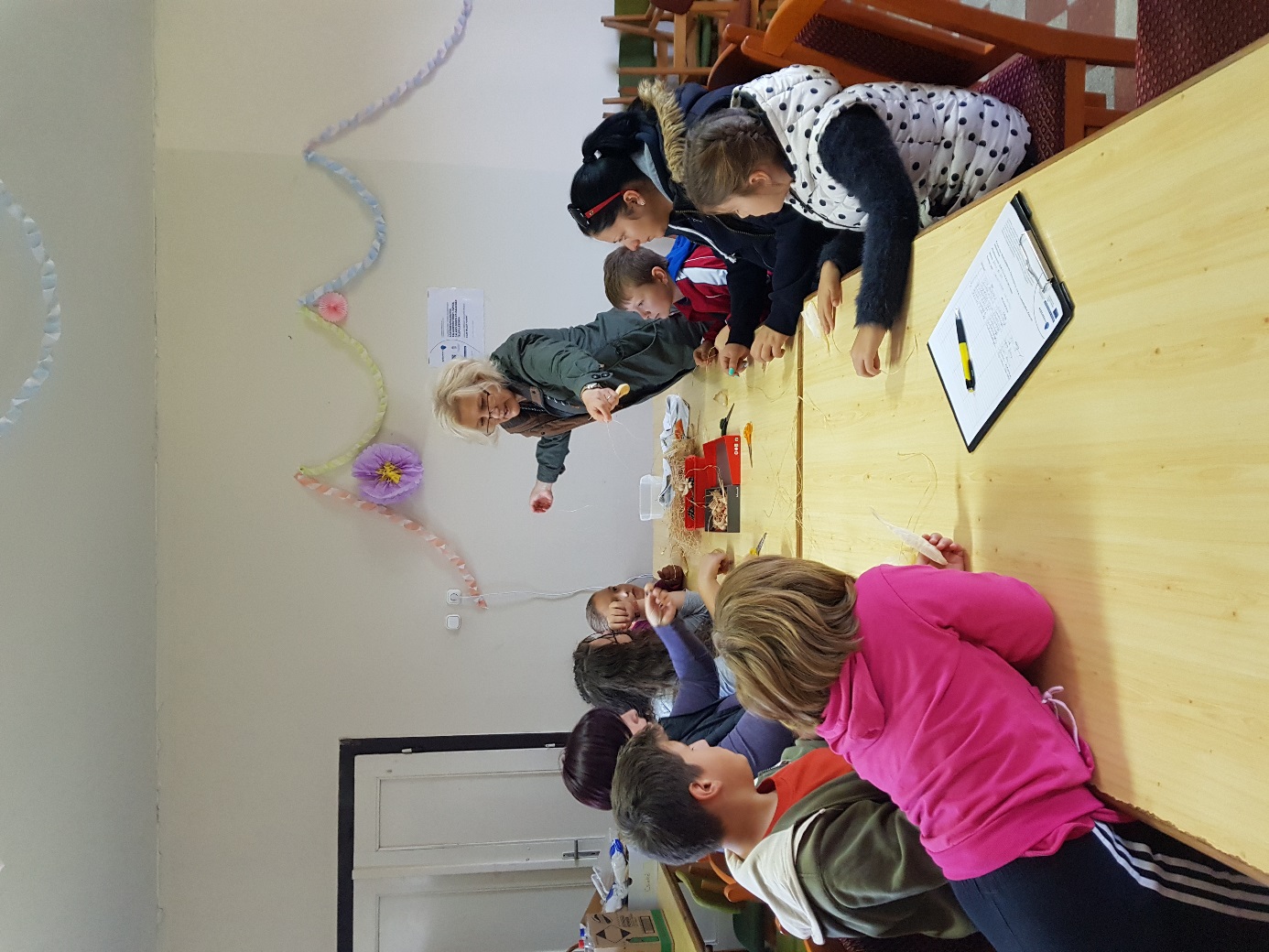 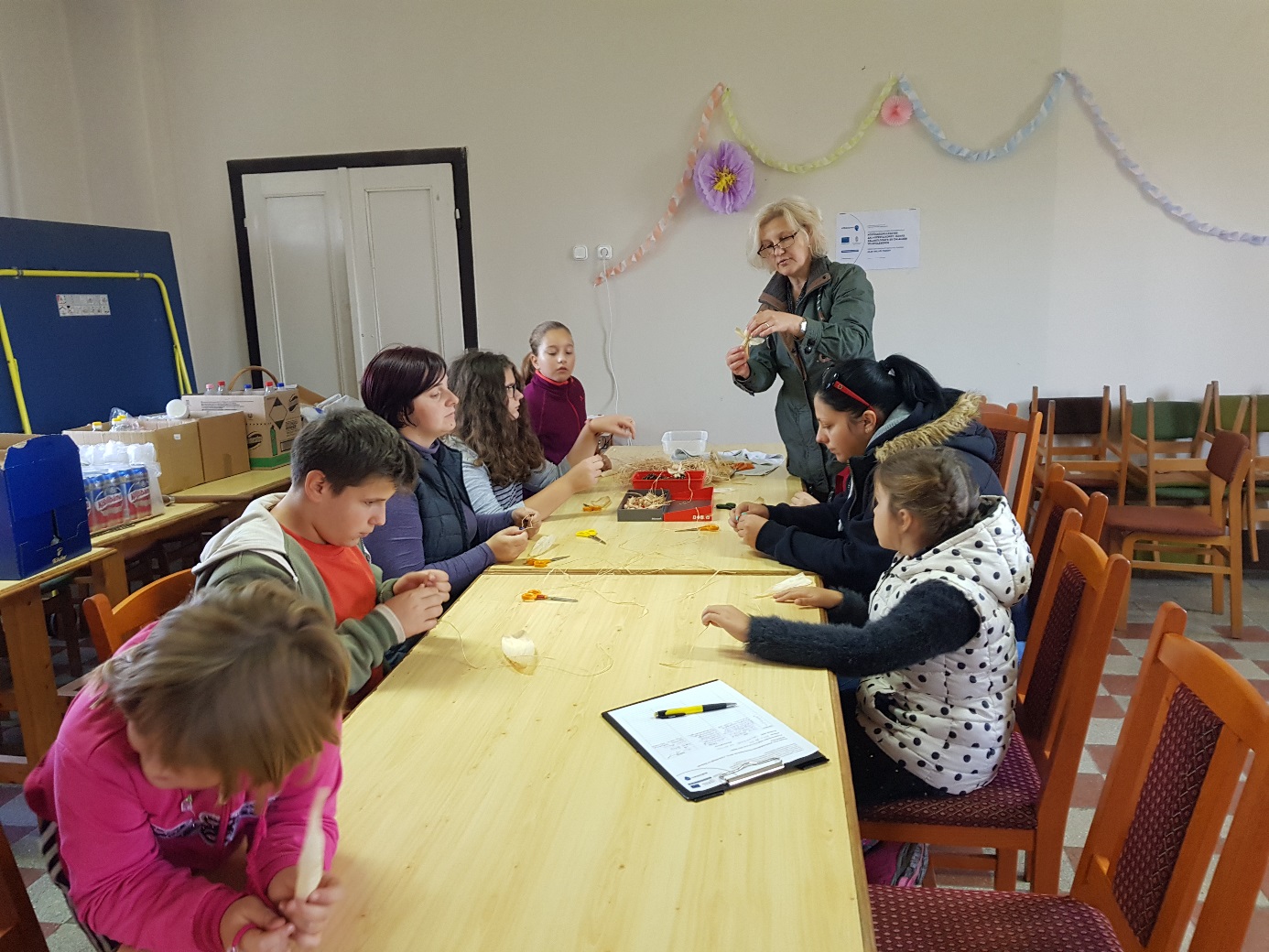 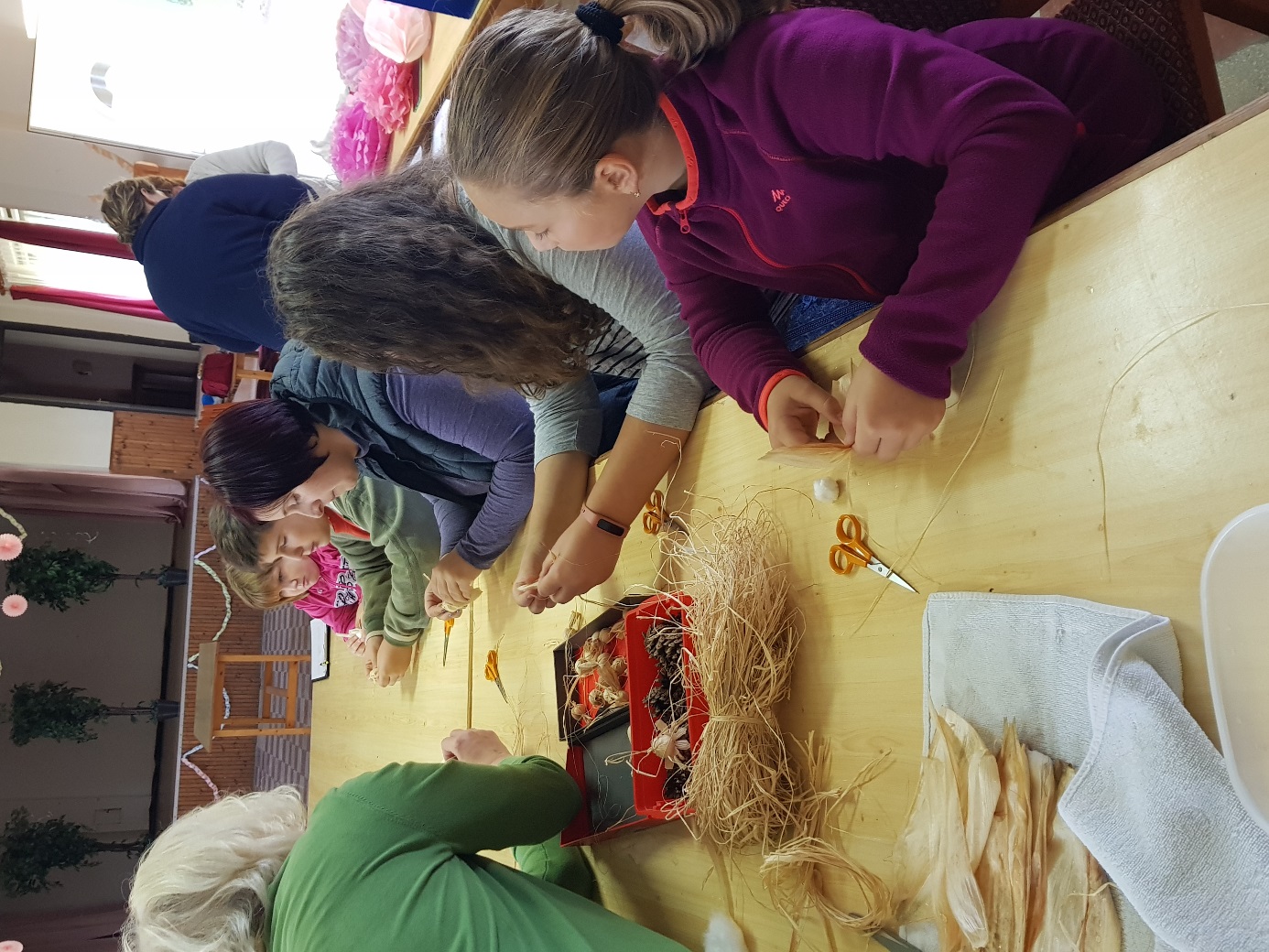 